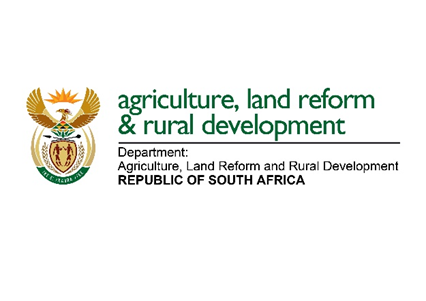 Media Statement 							07 May 2020UPDATE ON THE REOPENING OF DEEDS OFFICES ACROSS THE COUNTRYThe Department of Agriculture, Land Reform and Rural Development would like to provide an update to members of the public regarding the reopening of the deeds offices, as per the revised lockdown regulations. Deeds registration has been identified an essential service, according to COVID-19 level 4 lockdown regulations, as of 01 May 2020. Level 4 regulations require that the department puts in place necessary health measures before the services can resume. These measures will ensure that clients and departmental officials are not exposed to any health risks.The Chief Registrar of Deeds, Ms Carlize Knoesen, would like to assure members of the public that the plan of implementing these measures is at an advanced stage and will be finalised soon. An announcement on when the offices will reopen will be made in due course.EndsFor media enquiries, please contact the Medial Liaison Officer, Mr Reggie Ngcobo on 0828832458.Issued by the Department of Agriculture, Land Reform and Rural Development